28 июня 2017 года. В России всегда соседи гораздо более важные друг для друга люди, чем соседи за рубежом. Для нас соседи  - это не только « соль и спички», но и «поговорить» и цветы полить и «ключи оставить». Добрососедские отношения между жителями села Куликовка сильно не изменились несмотря на жилищные ситуации и жилищные законы.  Праздник состоялся 28 июня . Погода в этот день не подвела. Дети и взрослые украсили улицу шарами . Село довольно маленькое , на праздник были приглашены все сельчане. Пришли в основном люди пожилого возраста и родители с детьми. Люди приехали на праздник из разных уголков России. Все те  кто родился и вырос на этой земле. Ценнее для них стала эта встреча с родными и близкими, с неказистыми ,скромными домами и красивой природой. Ведь сама деревня располагается в живописном лесном массиве. На пригорке церковь Архангела Михаила, сияет куполами, сердце радует. Поздравить с  праздником  жителей и обсудить проблемы  приехал заместитель главы администрации муниципального образования Епифанское Валерий Анатольевич Лавров.  Концертную программу подготовили творческий коллектив « Муравушка», Татьяна Антипова, Андрей Скворцов и бессменные ведущие Елена Сажина и Лариса Мордочкина  Епифанского центра культуры и досуга. Под звуки песен жители начинали подпевать исполнителям и танцевать .Участвовали в конкурсах, « Перетягивание каната», « Подои корову», « Частушки – веселушки». Самым сильным мужчиной села Куликовка стал Алексей Рыжов , 78 лет. Порядок в селе начинается с каждого дома, с каждого приусадебного участка. Самым лучшим подворьем было признано подворье Натальи Владимировны Илюшкиной. Самыми гостеприимными соседями стали Татьяна Васильевна Гаврилина, Елена Алексеевна Демидова и Валентина Николаевна Эшба. Самыми дружелюбными соседями стали Наталья Яковлевна Сасаева и Елена Николаевна Демидова. Самой очаровательной соседкой признана Ирина Владимировна Фролина. Всем им были вручены подарки которые станут украшением для их приусадебных участков. Хорошие слова прозвучали из уст жительницы деревни - мы с соседями «в одной лодке» - нужно уметь договариваться и решать конфликты, вырабатывать решения и показывать пример нашим детям. В завершение праздника все жители встали в большой хоровод. 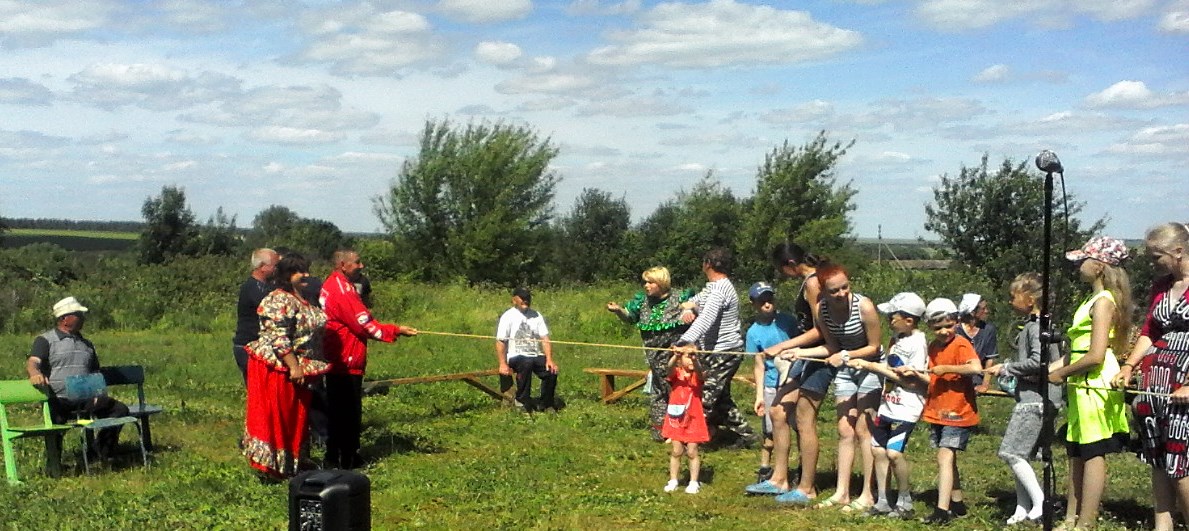 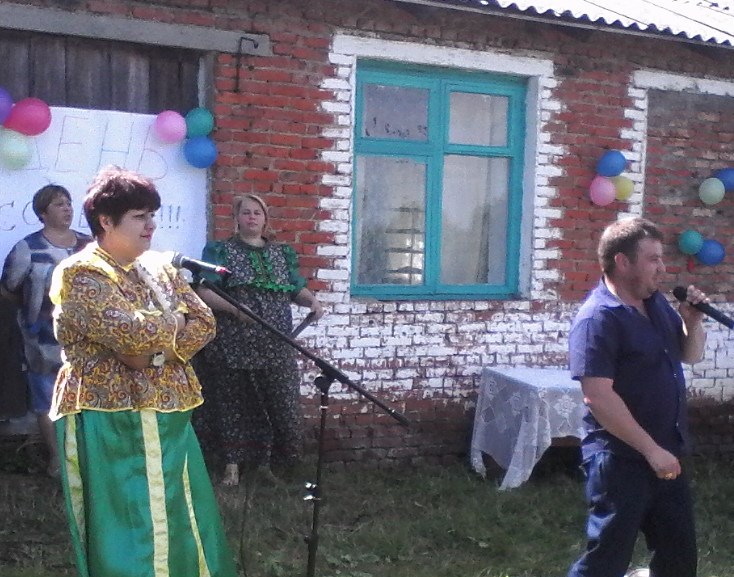 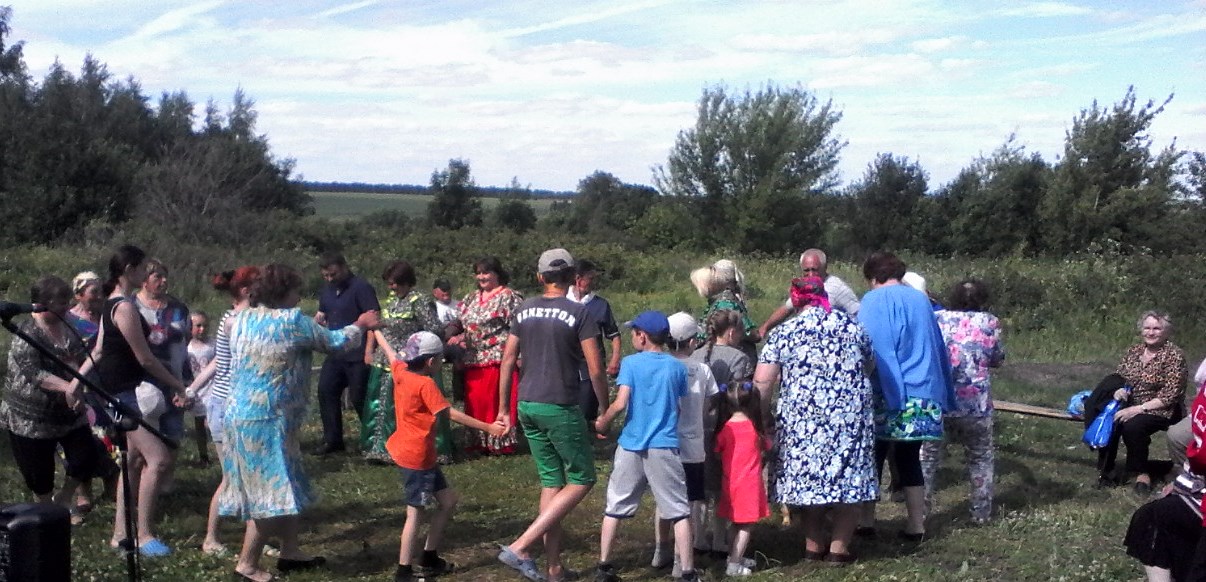 